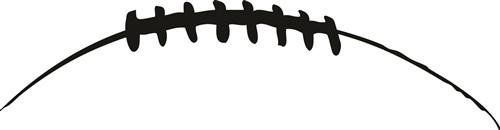 Coach LoParo and The Bradley & Memorial Football Staffs would like to invite all incoming Memorial 7th & 8th graders to our installation camp that will run in conjunction with our youth camp. The camp will allow our HS & MS coaches to teach position specific skills and install plays for the upcoming season.  This is a great opportunity for our players to be exposed to our systems and coaching styles.  The camp will also feature a weight room introduction, competitions, a T-shirt and awards.  The opinions, products, activities and/or services of this organization are neither sponsored nor endorsed by the Hilliard City School District.INFORMATION	WHO? 	Memorial Players Entering 7th & 8th Grade 		WHAT? 	3-Day Football Installation Camp	WHEN? 	June 11th, 12th, & 13th (9:00am-Noon)	WHERE? 	Hilliard Bradley High School Stadium 		COST:  	FREECONTACT:  	Please Direct Any Questions To: Mike LoParo, michael_loparo@hboe.org , Head Coach  Justin Lemmermen, justin_lemmermen@hboe.org , Memorial Head Coach CAMP NECESSITIESCleats or Tennis Shoes, Shorts & a Large Water Bottle.*Water can be refilled at Camp2024 MEMORIAL FOOTBALL CAMPOCC Champs2016, 2017, 2018, 2023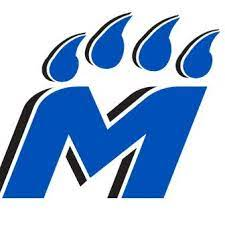 State Playoffs2016, 2017, 2018, 2020, 2021, 2022, 2023INSTALLATION CAMP (JUNE 11-13)